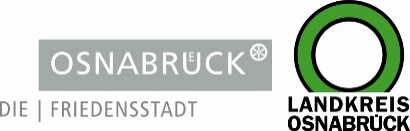 Landkreis und Stadt OsnabrückLandkreis und Stadt OsnabrückD I E   L A N D R Ä T I NAn die RedaktionAn die RedaktionLandkreis OsnabrückAm Schölerberg 149082 OsnabrückIhr AnsprechpartnerBurkhard RiepenhoffPressesprecher (Ltg.)Tel. : 0541 501-2061Mobil : 0172/5631925burkhard.riepenhoff@Lkos.dewww.landkreis-osnabrueck.deD E R   O B E R B Ü R G E R M E I S T E RStadt OsnabrückReferat Medien undÖffentlichkeitsarbeitRathaus / Bierstraße 2849074 OsnabrückTelefax: 0541 323-4353presseamt@osnabrueck.dewww.osnabrueck.deIhr AnsprechpartnerDr. Sven JürgensenPressesprecherTel.: 0541 323-4305Mobil: 01525/3232021juergensen@osnabrueck.deUnser Zeichen / Datumbur/3. Februar 2021Landkreis OsnabrückAm Schölerberg 149082 OsnabrückIhr AnsprechpartnerBurkhard RiepenhoffPressesprecher (Ltg.)Tel. : 0541 501-2061Mobil : 0172/5631925burkhard.riepenhoff@Lkos.dewww.landkreis-osnabrueck.deD E R   O B E R B Ü R G E R M E I S T E RStadt OsnabrückReferat Medien undÖffentlichkeitsarbeitRathaus / Bierstraße 2849074 OsnabrückTelefax: 0541 323-4353presseamt@osnabrueck.dewww.osnabrueck.deIhr AnsprechpartnerDr. Sven JürgensenPressesprecherTel.: 0541 323-4305Mobil: 01525/3232021juergensen@osnabrueck.deLandkreis OsnabrückAm Schölerberg 149082 OsnabrückIhr AnsprechpartnerBurkhard RiepenhoffPressesprecher (Ltg.)Tel. : 0541 501-2061Mobil : 0172/5631925burkhard.riepenhoff@Lkos.dewww.landkreis-osnabrueck.deD E R   O B E R B Ü R G E R M E I S T E RStadt OsnabrückReferat Medien undÖffentlichkeitsarbeitRathaus / Bierstraße 2849074 OsnabrückTelefax: 0541 323-4353presseamt@osnabrueck.dewww.osnabrueck.deIhr AnsprechpartnerDr. Sven JürgensenPressesprecherTel.: 0541 323-4305Mobil: 01525/3232021juergensen@osnabrueck.deLandkreis OsnabrückAm Schölerberg 149082 OsnabrückIhr AnsprechpartnerBurkhard RiepenhoffPressesprecher (Ltg.)Tel. : 0541 501-2061Mobil : 0172/5631925burkhard.riepenhoff@Lkos.dewww.landkreis-osnabrueck.deD E R   O B E R B Ü R G E R M E I S T E RStadt OsnabrückReferat Medien undÖffentlichkeitsarbeitRathaus / Bierstraße 2849074 OsnabrückTelefax: 0541 323-4353presseamt@osnabrueck.dewww.osnabrueck.deIhr AnsprechpartnerDr. Sven JürgensenPressesprecherTel.: 0541 323-4305Mobil: 01525/3232021juergensen@osnabrueck.dePressemitteilungZwei erste Fälle von britischer Variante des Corona-Virus:Mann aus Melle und Frau aus Osnabrück mit B 1.1.7 infiziertOsnabrück. Die hochansteckende britische Variante B 1.1.7 des Corona-Virus hat das Osnabrücker Land erreicht: Bei einer 41-jährigen Frau aus Osnabrück und einem 40-jährigen Mann aus Melle haben Laboranalysen die für diese Variante typischen Ergebnisse gezeigt, so dass mit sehr hoher Wahrscheinlichkeit von einer Infektion ausgegangen werden muss.Der Gesundheitsdienst für Landkreis und Stadt Osnabrück ist von den Laboren über diese Testergebnisse informiert worden und hat sofort mit der Ermittlung der Kontaktpersonen der beiden Infizierten begonnen. Die Zahl der Kontakte ist in beiden Fällen allerdings nur gering. Bei dem Mann aus Melle wird von einer Ansteckung am Arbeitsplatz ausgegangen, bei der Frau aus Osnabrück ist der Weg der Infektion noch unklar.PressemitteilungZwei erste Fälle von britischer Variante des Corona-Virus:Mann aus Melle und Frau aus Osnabrück mit B 1.1.7 infiziertOsnabrück. Die hochansteckende britische Variante B 1.1.7 des Corona-Virus hat das Osnabrücker Land erreicht: Bei einer 41-jährigen Frau aus Osnabrück und einem 40-jährigen Mann aus Melle haben Laboranalysen die für diese Variante typischen Ergebnisse gezeigt, so dass mit sehr hoher Wahrscheinlichkeit von einer Infektion ausgegangen werden muss.Der Gesundheitsdienst für Landkreis und Stadt Osnabrück ist von den Laboren über diese Testergebnisse informiert worden und hat sofort mit der Ermittlung der Kontaktpersonen der beiden Infizierten begonnen. Die Zahl der Kontakte ist in beiden Fällen allerdings nur gering. Bei dem Mann aus Melle wird von einer Ansteckung am Arbeitsplatz ausgegangen, bei der Frau aus Osnabrück ist der Weg der Infektion noch unklar.Landkreis OsnabrückAm Schölerberg 149082 OsnabrückIhr AnsprechpartnerBurkhard RiepenhoffPressesprecher (Ltg.)Tel. : 0541 501-2061Mobil : 0172/5631925burkhard.riepenhoff@Lkos.dewww.landkreis-osnabrueck.deD E R   O B E R B Ü R G E R M E I S T E RStadt OsnabrückReferat Medien undÖffentlichkeitsarbeitRathaus / Bierstraße 2849074 OsnabrückTelefax: 0541 323-4353presseamt@osnabrueck.dewww.osnabrueck.deIhr AnsprechpartnerDr. Sven JürgensenPressesprecherTel.: 0541 323-4305Mobil: 01525/3232021juergensen@osnabrueck.de